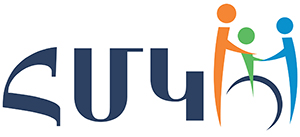 Հանրապետական մանկավարժահոգեբանական կենտրոն «Հանրակրթական դպրոցների  ուսուցիչների և ուսուցչի օգնականների դասավանդման հմտությունների զարգացման ապահովում» ծրագիրՀԵՏԱԶՈՏԱԿԱՆ ԱՇԽԱՏԱՆՔԴպրոց՝	« Մալիշկայի միջնակարգ դպրոց  » ՊՈԱԿԱռարկա՝		ԱշխարհագրությունԹեմա՝	Գործնական  աշխատանքների կազմակերպումը                    աշխարհագրության դասերինՎերապատրաստող, մենթոր՝	Աիդա Խալաթյան	Ուսուցիչ՝  Սարգիս Իսրայելյան					Եղեգնաձոր  2022                              ԲՈՎԱՆԴԱԿՈՒԹՅՈՒՆՆԵՐԱԾՈՒԹՅՈՒՆԹեմայի արդիականությունը: Աշխատանքի  արդիականությունը հիմնականում կայանում է նրանում, որ ուսումնական գործընթացի արդյունավետ   կազմակերպումն անհրաժեշտ պայմաններից մեկն էլ ուսումնական գործնական մեթոդն է:Այդ   մեթոդը միտված է սովորողների գործնական կարողություններ  բացահայտելուն և զարգացնելուն: Եթե կարճ ներկայացնենք, ապա գործնական աշխատանքները սովորողներին հնարավորություն են տալիս իր ստացած տեսական գիտելիքները գործնականում կիրառել: Գործնական աշխատանքները զարգացնում են սովորողի վերլուծական, ստեղծագործական կարողությունները: Եթե մենք գործնական աշխատանքները դարձնում ենք ուսումնական գործընթացի  անբաժանելի մաս, և  իրականացնենք թե դասերի ընթացքում, ուսուցչի անմիջական հսկողությամբ թե դասից դուրս ուսուցչի հանձնարարությամբ, ապա կկարողանանք ապահովել աշակերտների կողմից աշխարհագրական գիտության հիմունքնների խորը յուրացումը, նրանց աշխարահայացքի ձևավորումը, ստեղծագործական ուժերի զարգացումը  և  ստացած   գիտելիքները     կյանքում   կիրառելու   կարողությունների,  և   հմտությունների ձեռքբերումը:Աշխատանքի նպատակը: Աշխատանքի նպատակն է ուսումնասիրել և ներկայացնել խմբային գործնական աշխատանքի կազմակերպումը աշխարհագրության դասերին;Աշխատանքի մեթոդական և տեղեկատվական հիմքերը: Աշխատանքում առաջադրված խնդիրների լուծման համար մեթոդական հիմք են ծառայել  մի  շարք  հեղինակների  կողմից  իրականացված   հետազոտությունները,  հրապարակված  գիտական  աշխատությունները   և  դրանցում  ներկայացված  տեսակետները;Աշխատանքի  կառուցվածքը  և ծավալը: Աշխատանքը  բաղկացած  է  ներածությունից,  մեկ   գլխից,  եզրակացությունից  և  օգտագործված  գրականության  ցանկից:      Գլուխ 1. Գործնական աշխատանքների կազմակերպումը աշխարհագրության դասերինԳործնական  աշխատանքները  աշակերտի  ինքնուրույն  գործունեության  տեսակ  է,  որը հնարավորություն  է  տալիս  զարգացնել  ինքնուրույն  ճանաչողական  մտածողությունը: Կրթության  գլխավոր  նպատակը  ոչ  միայն  գիտելիքներ  տալն  է,  այլ  նաև  դրանք գործնականում  կիրառել  կարողանալը:Աշակերտը  պետք  է  կարողանա  կատարել   իրեն  տրված  առաջադրանքը,  դնի  կոնկրետ նպատակ,  գտնի  դրանք  լուծելու  ճանապարհը,  պլանավորի  իր  անելիքը  ստանա արդյունք  և  կատարի  եզրահանգում:  Գործնական  աշխատանքների  ժամանակ աշակերտը  պետք  է  ընտրության  հնարավորություն ունենա,  կարողանա  ինքնուրույն առաջադրանքներ  կատարել,  որը  խթանում  է  աշակերտի  ստեղծագործական մտածողությանը,  հմտությանը,  երևակայությանը իմացական  հետաքրքրություններին: Խմբային գործնական  աշխատանքը  աշակերտների  մոտ  զարգացնում  են  կարևոր մարդկային  հատկանիշներ`  համագործակցել,  լսել  և  հարգել  դիմացինի  կարծիքը,  պատասխանատվություն  կրի  խմբի  համար;    Այդ աշխատանքներում  նույնիսկ ամենաթույլ  աշակերտները  թեկուզ  փոքր,  բայց  որոշակի  ներդրում  կունենան  տրված առաջադրանքները  կատարելու  համար:  Խմբային  գործնական  աշխատանքներ    կատարելու  ժամանակ  պարզ  երևում  է  խմբի  անդամների  միասնական  նպատակային  գործողությունները:  Աշակերտները  պետք  է  հասկանան,  թե  որքան  կարևոր  է  ձեռք  բերած  տեսական  գիտելիքները  կյանքում  հանդիպող  տարբեր  իրադրություններում  կիրառել  կարողանալը:  Այդ  պատճառով  շատ կարևոր  է,  որ  ուսուցիչը  ուսումնական  գործընթացը  կազմակերպելիս  և  իրականացնելիս  հիմնական շեշտը  դնի  նաև  աշակերտների  մեջ  գործնական կարողությունների ձևավորման  և  զարգացման  հարցի  վրա:Այս տեսանկյունից  արժևորվում  է  գործնական  աշխատանքների  դերը  ոչ  միայն  որպես  տեսական նյութի  ամրապնդման  միջոց,  այլև  սովորածը  գործնականում  կիրառելու  հնարավորություն:Կոնկրետ  խնդիրներով  ու  բովանդակությամբ  պայմանավորված  գործնական աշխատանքները  կարող  են  իրականացվել  ինչպես  դասերի  ժամանակ,  այնպես  էլ  դասերից  դուրս:ՈՒսումնական  առարկայի  բովանդակության  առանձնահատկություններով  են  պայմանավորված  տեսության  և  պրակտիկայի  կապերի  ձևերը:  Այդ կապերը  բացահայտելու ավանդական միջոց  են  էքսկուրսիաները,  լաբորատոր  աշխատանքները,  բնական  որևէ  երևույթի  դիտումը  և  այլն:Գործնական  աշխատանքները   արդյունավետ  իրականացնելու  համար  ուսուցիչը  պետք  է, Նախապատրաստական  աշխատանք  տանի  աշակերտների  հետ,  որպեսզի  նրանք  ոչ  միայն  իմանան տեսական  այն  նյութը,  որի  հիման  վրա  պետք  է  կատարեն  գործնական  աշխատանքը,  այլև  ծանոթ  լինեն  այն  իրականացնելու  հնարներին  ու  ձևերին  Ապահովի  աշակերտներին  գործնական  աշխատանքն  իրականացնելու  համար  անհրաժեշտ  պարագաներով:Վերահսկի  աշխատանքի  կատարման  ընթացքը,  անհրաժեշտության  դեպքում  ինքը  ևս  ներգրավվի  այդ  աշխատանքում  Վերլուծի և գնահատի  կատարված աշխատանքը  Գործնական  աշխատանքներ  պլանավորելիս  ավելի  նպատակահարմար  է  և  արդյունավետ  պարզ  առաջադրանքների  իրականացումից անցում կատարել  դեպի  բարդ  առաջադրանքներ;  Նման  մոտեցումը  հնարավորություն  կտա  աշակերտների  մեջ  այնպիսի  պարզագույն  հմտությունների  ձևավորմանը,  որոնք  անհրաժեշտ  են  լինելու  առավել  բարդ  առաջադրանքներ  կատարելիս,  ընդհուպ     ինքնուրույն  որոշակի հետազոտական  աշխատանքների  ժամանակ:ՈՒսուցողական  բնույթի  գործնական աշխատանքները  կոչված  են  նպաստելու  հենց  դասի  ընդացքում  տեսական  նյութի  յուրացմանը  և  կարող  են  օժանդակել  աշակերտներին  ինքնուրույն  հանգել  տեսական  այն  հետևություններին,  որոնց  մասին  խոսք  է  գնում  ուսումնական  թեմայում:Որպես  կանոն  դրանք  առաջադրվում են  դասարանի  բոլոր  աշակերտներին  և  ուսուցչի կողմից  պարտադիր ուղորդման  կարք  են  զգում:Խմբային  գործնական  աշխատանքների  ժամանակ  հստակ  երևում  է  աշակերտների  համագործակցությունը,  գործողության  մեջ  է  դրվում  աշակերտների  տեսական  գիտելիքները:Համագործակցային  ուսուցման  տարրերի  կիրառումը  նպաստում  է  խմբերում  նոր  համագործակցային  միջավայրի  ձևավորմանը,  օգնում  է  մանկավարժին  հասկանալու  էությունն  ու  պլանավորելու  դասը,  պայմաններ  է  ստեղծում  ուսուցման  արդյունավետության  գնահատման  և  արժևորման  համար:Պետք  է  նշել  նաև,  որ  համագործակցային  ուսուցման  ընդացքում  խմբի  յուրաքանչյուր  անդամ  կամ  ամբողջ խումբը  ակտիվորեն  ներգրավված  են  ուսուցման  մեջ,  իսկ  նոր  գիտելիքը  մշակվում  և  յուրացվում  է  հենց  երեխայի  միջոցով:Կարևոր  է  նշել  նաև, որ համագործակցային  ուսուցում  կիրառող  մանկավարժը պետք  է  լինի  համբերատար,  քանի  որ  աշխատում  է  <<ոչ լիարժեք >>  կարողությունների  տեր  երեխաների  հատկապես  դեռահասների  հետ,  քանի  որ  այս  շրջանը  բավականին  բարդ  շրջան  է  նրանց  համար:Ինչպես  ավանդական  այնպես  էլ  համագործակցային  ուսուցման  դեպքում  հաջողության  առանցքը  մանկավարժի  նախապատրաստությունն  է:  Նա  պետք  է  պլանավորի  ոչ  միայն  բովանդակության  մոտեցումը  այլ  նաև  աշակերտների  գործողությունները  և  գնահատումը:Դասարանական   ոռողջ  կոլեկտիվի ձևավորմանը,  ինպես  նաև  հոքեբանական  առողջության  զարգացմանը  մեծապես  նպաստում  են  հատկապես   աշխարհագրության  գործնական  դասերը,  որոնց  ընդացքում  կան  բոլոր  հնարավորությունները  համագործակցային  ուսուցման  տարրերի  ապահովման  համար;Այսպիսի  դասերը  նպաստում  են  ավելի  արդյունավետ  դասարանական  միջավայրի  ձևավորմանը,  հաճելին  օգտակարի  հետ  համատեղելուն:  Մանկավարժական  համագործակցային  հեխնոլոգիան  նպաստում է  անձի  զարգացման  և  անհատականության  ձևավորմանը  ապահովում  է  անձի  հոքեբանական  և  ֆիզիկական  առողջությանը,  օգնում  է  դրսևորել  առողջ  փոխհարաբերություններ:Համագործակցային  տեխնոլոգիաներով  ուսուցման  տարերն  են  դրական  փոխկապակցվածության  ապահովումը,  դեմ  առ  դեմ  փոխազդեցությունը,  անհատական  հաշվետվությունը  և  պատասխանատվությունը,  միջանձնային  կամ  փոքր  խմբերով  աշխատանքի  հմտությունները,  խմբային  գործընթացի  մշակումը,  փոխներգործուն  կամ  ինտերակտիվ  առաջադրանքի  կատարումը  և այլն: Գործնական  աշխատանքներ  կիրառվում  են  բոլոր  ուսումնական  առարկաների  շրջանակում  անպայմանորեն  կառուցելով   առարկայի  չափելի վերջնարդյունքների  վրա,  ինչն  ել  պայմանավորում  է  առաջադրանքի  և  աշխատանքի  տեսակի  ընտրությունը:Գործնական  աշխատանքների  դասակարգման  հիմքում  դրվում  է  սովորողի  գործունեության  ձևը  և  ըստ  այդմ  գործնական  աշխատանքները  բաժանվում  են  երեք  խմբի  Վերարտադրողական,որոնք  հնարավորություն  են  տալիս  ցուցադրելու  ինչ  է  սովորել  և ինչ  է  կարողանում  անել  սովորողը(Օրինակ քարտեզի  վրա  ցույց  տալ  քաղաքներ,  գետեր,  լճեր և այլն )Մասամբ որոնողական երբ  սովորողը  պետք  է  ոչ  միայն  ցույց  տա  ինչ  է  սովորել  և  ինչ  է  կարողանում,  այլև  կատարի  լրացումներ,  լուծի  իրեն  առաջադրված  խնդիրը  (Օրինակ  տրված  տեղանունները, գետերը,  լճերը  պայմանական  նշաններով  պատկերել  քարտեզի  վրա   )Ստեղծագործական  երբ  սովորողը  ինքը  պետք  է  ինքնուրույն  կամ  խմբի  անդամների  հետ  լուծում  գտնի  առաջադրված  խնդրի  համար  ցուցադրելով  կարողությունների  զարգացման  որոշակի  մակարդակ  (Օրինակ  կազմել  տեղանքի  քարտեզ,  որի  համար  սովորողը  պետք  է  դրսևորի  ոչ  միայն  մեկ,  այլ  մի  քանի  առարկաների  հմտություններ:)Վերոնշյալից  արդեն  պարզ  է  դառնում,  որ  գործնական  աշխատանքները  բազմազան  են  պաստառի  ձևավորումից  մինջև  էքսկուրսիայի  ընթացքում  տեսածի  ու  լսածի  ներկայացում  աղյուսակի,  ֆիլմի,  ակնարկի,  տեսքով,  երգի  հորինումից  մինջև  նախագծի  իրականացում,  արդյունքների  իրականացում  ու  կիրառում:Նշված   գործնական  աշխատանքները  կարող  են  իրականացվել  ինչպես  անհատական  այնպես  ել  խմբային  աշխատանքի  միջոցով  դպրոցում,  տանը  կամ  այլ  վայրում,  գնահատվել  միավորով  կամ  բառային  բնութագրումներով:Գործնական   աշխատանքի  մի   տեսակ  է  նաև  դերային  խաղը,  որը  ունի  կիրառման  լայն  հնարավորություններ  ուսումնական  տարբեր  առարկաների  շրջանակում:Սակայն  պետք  է  անկեղծորեն  նշել  որ  դերային  խաղը  ոչ  միշտ  է  կիրառվում  նպատակային,  կամ  որ  ավելի  ճիշտ  կլինի  ոչ  միշտ  է  լիարժեքորեն  իրացվում  դերային  խաղի  ներուժը:Այն  իրականում  շատ  ավելի  լուրջ  ու  լայն  հնարավորություններ  է  տալիս  յուրաքանչյուր  սովորողի  իմացական  և  հոզական  որակների  զարգացման,  քննադատական  մտածողության,  տարբեր  իրավիճակներում  կողմնորոշվելու,  ինքնարտահայտվելու և ինքնադրսևորվելու համար:Պետք է իրավամբ  նշել  որ  դերային  խաղն  իր  մեջ  ամփոփում  է  գործնական  աշխատանքների  բոլոր  երեք  վերարտադրողական,  որոնողական  և ստեղծագործական տեսակների  տարրեր:Դերային  խաղին  պետք  է  վերաբերվել  ոչ  թե  ժամանցի,  այլ  գործնական  բազմափուլ  աշխատանքի,  որի  յուրաքանչյուր  փուլ  լուծում  է  կոնկրետ  նպատակներ: Հետևաբար  անհրաժեշտ է  հանգամանորեն  պլանավորել  դերային  խաղը,  նախապես  սահմանելով  նպատակ  և  ձևակերպելով  չափելի  վեջնարդյունքներ:Առանձնացվում  է  դերային  խաղի  երկու  տեսակ  ուղղորդված  և  հանպատրաստից: Այդ  դասակարգման  հիմքում  դրվում  է  սովորողների  ակտիվ  կամ  պասիվ   որոշում  կայացնելու  հանգամանքը:ՈՒղղորդված  դերային  խաղի  արդյունավետությունը  ապահովելու  համար  դրանք  պետք  է  լինեն  մանրակրկիտ  ծրագրված  և  լավ  ուղղորդված:  Կարևոր է  առաջադրանքը  սկսելուց  առաջ  անրադառնալ  հետևյալ  հարցերին  Ինչի°ն է նպաստում  դերախաղի  կազմակերպումըՈրո°նք  են  դերախաղի  նպատակը  ու  խնդիրներըՈրո°նք  են  դերախաղի  ընդհանուր  կանոններըՈրո°նք  են  դերախաղի  փուլերը  Հանպատրաստից  դերախաղի դեպքում  պետք  է  ապահովել  սովորողների  ազատությունը:Գործնական  աշխատանքները  ճիշտ  կազմակերպելու  դեպքում  աշակերտների  մեջ  մեծ աշխուժություն  է  առաջանում  քանի  որ  անելիք  կա  նույնիսկ  ամենաթույլ  աշակերտների  համար,  որոնք  իրենց  կարևորված  են  զգում:  Նա  գիտակցում  է  թե  որտեղ  ինչ  ձևով  կարելի  է  կիրառել  իր  ստացած  գիտելիքները  որը  շատ  կարևոր  է:Գլուխ 2. Հետազոտական աշխատանքի ընթացքւ դպրոցումԴասի պլան Առարկա՝ ԱշխարհագրությունԹեմա՝ Երկրագունդ: Աշխարհագրական քարտեզներԴասարան՝10-րդ դասարանՆպատակ     .  Զարգացնել միմյանց հետ համագործակցելու կարողությունները:       .  Կարողանա կողմնորոշել տեղանքում        . Կարողանա օգտվել կոողմնացույցից, որոշել հորիզոնի հիմնական                            միջանկյալ կողմերը       .    Տիրապետի աշխարհագրական քարտեզներով աշխատելու հնարքին       .   Կարողանա որոշել որևէ վայրի աշխարհագրական կոորդինատները      . Գաղափար ունենա ժամային գոտիների վերաբերյալ       . Կարողանա հաշվարկով հիմնավորել որևէ վայրում Արեգակի ճառագայթների         անկման անկյունը Վերջնարդյունք    . Գիտակցեցին միմյանց հետ համագործակցելու և խմբով աշխատելու        արդյունավետությունը     . Աշակերտները գիտակցեցին և կարևորեցին տեղանքում ճիշտ կողմնորոշվելու       անհրաժեշտությունը և գործնականում կողմնացույցի միջոցով կատարեցին  այդ       աշխատանքը   .  Տեղագրական քարտեզների միջոցով կատարեցին հանձրարված        առաջադրանքները    . Հաշվարկով հիմնավորեցին ժամային գոտիների բաժանման սկսբունքը.Կարողացան որոշել գծապատկերի վրա տեղադրված վայրերի  աշխարհագրական  կոորդինատները    . Հաշվարկով հիմնավորեցին տրված վայրերում Արեգակի ճառագայթների անկման անկյունը  Կիրառվում է «Կենտրոնների տեղափոխություն » համատեղ դասավանդումը:Դասարանի աշակերտները բաժանվեցին երեք խմբի ,սեղաններին դրված էին յուրաքանչյուր խմբի համար նախատեսված առաջադրանքը:Դասի ընթացքըԴասարանի աշակերտները բաժանվում են երեք խմբի: Յուրաքանչյուր խմբի համար նախատեսված առաջադրանքները և անհրաժեշտ պարագաները դրված են սեղաններին:Առաջին խումբ (նոր նյութի հաղորդում, ուսուցչի ղեկավարությամբ)ԱռաջանդրանքըԿողմնացույցի և տեղային առարկաների միջոցով որոշել հորիզոնի հիմնական և միջանկյալ կողմերը:Որոշել մի քանի տեղային առարկաների ազիմուտները: Որոշել տեղագրական քարտեզի վրա նշված երկու կետերի միջև եղած իրական հեռավորությունը: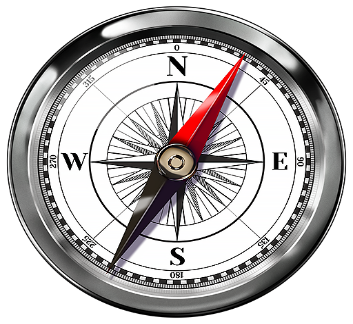 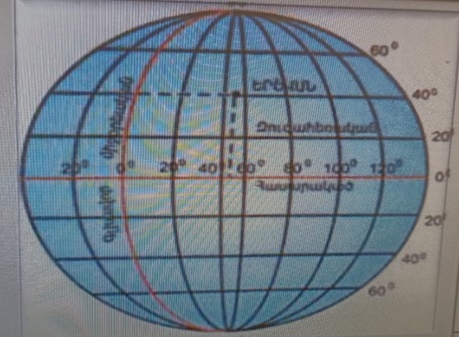 Երկրորդ խումբ(գործնական աշխատանքի կենտրոն, ուսուցիչ օգնականի ուղղորդմամբ)ԱռաջադրանքըԳծապատկերի վրա ցույց տալ առաջին և չորրորդ ժամային գոտիները և հաշվարկով հիմնավորել:Գծապատկերի վրա ցույց տալ երկրորդ և երրորդ ժամային գոտիները:Գունավորել առաջին և երկրորդ ժամային գոտիները:Երրորդ խումբ (ինքնուրույն աշխատանքի կենտրոն)ԱռաջադրանքըՈրոշել Ա և Բ կետերի աշխարհագրական կոորդինատները:Որոշել Գ և Դ կետերի աշխարհագրական կոորդինատները:Որոշել Արեգակի ճառագայթների անկման անկյունը Ա և Բ կետերում սեպտեմների 23 ին և մարտի 21 ին : 0 – (0)   α=900-0 – (0) ԵզրակացությունՎերլուծությունների և ուսումնասիրությունների արդյունքում հանգել ենք հետևյալ եզրահանգումներն:Գործնական խմբային ուսուցման փորձը ցույց տվեց, որ աշխարհագրության ուսուցման գործընթացում սովորողների ինքնուրույնությունը զարգացնելու համար ոչ թե աշակերտներին պետք է կանգնեցնել սոսկ պարտականություն կատարելու կամ անհաղթահարելի թվացող դժվարություններ հաղթահարելու առաջ, այլ աշակերտի մեջ իմացական պահանջմունք և տվյալ նյութի մասին ավելի շատ բան իմանալու ցանկություն առաջացնել և նրան որոշակի գործողության մղել: Ուսումնական աշխատանքը սովորողի համար դառնում է հաճելի ու հետաքրքիր, իսկ դժվարությունները`հեշտ հաղթահարելի, եթե նա ներառվում է խմբային աշխատանքում և համագործակցում է դասընկերների հետ: Արդյունքում զգալիորեն բարձրանում է ուսուցման արդյունավետությունը, քանի որ ուսումնառության գործընթացին մասնակցում են ոչ թե մի քանի ընտրյալ աշակերտներ, այլ  դասարանի գրեթե բոլոր աշակերտները: Այսպիսով աշխարհագրությունը դառնալով մատչելի առարկա բոլորի համար:Գործնական աշխատանքները աշակերտներին հնարավորություն տվեց իրենց առջև դրված նպատակին հասնելու համար գտնել լուծման ճանապարհներ պլանավորեն իրենց անելիքը, ստանան արդյունք և կատարեն եզրահանգում : Կարողացան ինքնուրույն առաջադրանքներ կատարել ,որը խթանում էր աշակերտների ստեղծագործական մտածողությունը, հմտությունը ,երևակայությունը,իմացական հետաքրքրությունը:Խմբային գործնական աշխատանքները աշակերտների մոտ զարգացրեցին կարևոր մարդկային հատկանիշներ`համագործակցել , լսել և հարգել դիմացինի կարծիքը, պատասխանատվություն կրել խմբի համար:Նույնիսկ ամենաթույլ աշակերտները թեկուզ փոքր,բայց որոշակի ներդրում ունեցան տրված առաջադրանքները կատարելու համար:Խմբային գործնական աշխատանքի կատարման ժամանակ պարզ երևում էր խմբի բոլոր անդամների միասնական և նպատակային գոծողությունները :Խմբային գործնական աշխատանքի ժամանակ աշակերտները վերհիշում են իրենց ստացած տեսական գիտելիքները և այն օգտագործում էին գործնական առաջադրանքներ կատարելիս:Համագործակցային ուսուցման տարրերի կիրառումը նպաստեց խմբերում նոր համագործակցային միջավայրի ձևավորմանը, որը օգնում է մանկավարժին հասկանալու էությունն ու պլանավորելու դասը,պայմաններ է ստեղծում ուսուցման արդյունավետության և առժեվորման համար:Օգտագործված  գրականության ցանկ Խաչիկ Սարգսյան <աշխարհագրության դասավանդման մեթքդիկա>Հայագիտությունը դպրոցում : 2012թ համար 1<Աշխարհագրություն> առարկայի չափորոշիչներ և ծրագրեր: